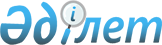 Об утверждении Правил хранения, транспортировки и применения пестицидов (ядохимикатов)
					
			Утративший силу
			
			
		
					Приказ Министра сельского хозяйства Республики Казахстан от 13 июля 2004 года № 373. Зарегистрирован в Министерстве юстиции Республики Казахстан 11 августа 2004 года № 2998. Утратил силу приказом Министра сельского хозяйства Республики Казахстан от 13 февраля 2012 года № 10-1/52

      Сноска. Утратил силу приказом Министра сельского хозяйства РК от 13.02.2012 № 10-1/52.      "Согласовано"            

Вице-министр здравоохранения,     

Главный государственный санитарный врач  

Республики Казахстан         

14 мая 2004 года          "Согласовано"          

Вице-министр          

охраны окружающей среды     

Республики Казахстан      

29 июня 2004 года       "Согласовано"          

Министр            

транспорта и коммуникаций    

Республики Казахстан      

9 июня 2004 года             В целях реализации Закона Республики Казахстан "О защите растений" приказываю: 



      1. Утвердить прилагаемые Правила хранения, транспортировки и применения пестицидов (ядохимикатов). 



      2. Настоящий приказ вступает в силу с момента государственной регистрации в Министерстве юстиции Республики Казахстан.       Министр сельского хозяйства 

         Республики Казахстан Утверждены приказом       

Министра сельского хозяйства    

Республики Казахстан       

от 13 июля 2004 года N 373     

"Об утверждении Правил хранения,  

транспортировки и применения    

пестицидов (ядохимикатов)"     Правила 

хранения, транспортировки и применения пестицидов (ядохимикатов)  

1. Общие положения 

      1. Настоящие Правила определяют порядок хранения, транспортировки и применения пестицидов (ядохимикатов) (далее - Правила) с целью предотвращения вредного воздействия на здоровье человека и окружающую среду на территории Республики Казахстан. 



      2. Настоящие Правила разработаны в соответствии с подпунктом 3) пункта 1 статьи 6 Закона Республики Казахстан "О защите растений" и обязательны для исполнения всеми физическими и юридическими лицами, осуществляющими деятельность в области защиты растений. 



      3. В настоящих Правилах используется следующая терминология: 



      1) пестициды - химические, биологические и другие вещества, используемые против вредных и особо опасных вредных организмов, а также для предуборочного просушивания, удаления листьев и регулирования роста растений; 



      2) действующее вещество - биологически активная часть пестицида, содержащаяся в препаративной форме; 



      3) протравливание семян - обработка семян и посадочного материала химическими веществами для защиты растений от возбудителей заболеваний, которые находятся на поверхности семян, в оболочке и под оболочкой семян, внутри семян в зародыше, а так же предохранения растений от болезней, возбудители которых находятся в почве; 



      4) аэрозольный способ - применение пестицидов в виде аэрозольных частиц (взвеси мелких капель жидкости или твердых частиц пестицидов в воздухе) с использованием аэрозольных генераторов; 



      5) фумигационный способ - обеззараживание сельскохозяйственных объектов (почвы, хлебоприемных пунктов, зернохранилищ, теплиц, складских и иных помещений организаций, выращивающих, заготавливающих, складирующих, перерабатывающих и реализующих продукцию растительного происхождения, зерна и другой подкарантинной продукции) путем обработки пестицидом, находящимся в парообразном или газообразном состоянии; 



      6) список пестицидов - перечень зарегистрированных пестицидов, разрешенных к применению на территории Республики Казахстан; 



      7) регламент применения - требования к условиям и порядку применения, указанные в списке пестицидов.  

  2. Порядок хранения пестицидов 

      4. Хранение пестицидов должно осуществляться в специально предназначенных для этого складских помещениях, отвечающих требованиям экологических , строительных и санитарно-эпидемиологических правил и норм (далее - склады). 



      5. В складах должно предусматриваться наличие следующих функциональных отделений (секций): 

      1) общее отделение для хранения пестицидов; 

      2) отделение для хранения огнеопасных и взрывоопасных веществ; 

      3) отделение для хранения чрезвычайно опасных веществ (1 класс опасности). 



      6. В складах пестициды должны хранится на поддонах, полках и стеллажах, расстояние между которыми и до стен здания должно быть не менее полтора метров. Высота штабеля при хранении пестицидов в мешках, металлических барабанах, бочках вместимостью не более пяти литров, картонных и полимерных коробках, флягах допускается в три яруса. При использовании стеллажей высота складирования может быть увеличена. Препараты на стеллажах необходимо классифицировать по срокам годности и по срокам поступления на хранение. Запрещается хранение пестицидов навалом. 



      7. Склады оборудуются приточной и вытяжной вентиляцией. Вытяжная вентиляция оборудуется сухими фильтрующими элементами. 



      8. Хранение пестицидов на складе допускается только после того, как помещение будет обследовано органами санитарно-эпидемиологической и пожарной службы совместно с представителями соответствующих территориальных органов Министерства сельского хозяйства Республики Казахстан и Министерства охраны окружающей среды Республики Казахстан с оформлением заключений и с последующим составлением санитарного паспорта на право получения и хранения ядохимикатов. 



      9. Количество хранимых пестицидов не должно превышать емкости склада, предусмотренного проектом. 



      10. Погрузо-разгрузочные работы на складах должны быть механизированы (штаблеры, монорельсы, кран-балки, электрокары, автопогрузчики, тележки и автокары). 



      11. Отпуск пестицидов производится по объему с указанием количества тарных единиц. 



      12. Прием и выдача пестицидов фиксируется в журнале прихода-расхода который ведет уполномоченное должностное лицо склада.  

    3. Порядок транспортировки пестицидов 

      13. Транспортировка пестицидов осуществляется в порядке установленном нормативными правовыми актами по вопросам перевозки опасных грузов транспортными средствами. 



      14. Категорически запрещается перевозка совместно с пестицидами или в транспортных средствах, ранее использованных для перевозки пестицидов, пищевых продуктов, фуража и питьевой воды. 



      15. Транспорт, использованный для перевозки пестицидов, не может быть использован для перевозки других, не пищевых грузов без предварительной очистки и обеззараживания транспортного средства с последующим лабораторным контролем эффективности очистки.  

  4. Порядок применения пестицидов 

      16. Допуск физических и юридических лиц к проведению работ по применению пестицидов осуществляется в порядке, предусмотренном соответствующими нормативными правовыми актами . 



      17. Применению подлежат только те пестициды, которые включены в Список пестицидов, разрешенных к применению на территории Республики Казахстан, утвержденный приказом Министра сельского хозяйства Республики Казахстан по согласованию с уполномоченным органом в области санитарно-эпидемиологического благополучия населения и в области охраны окружающей среды Республики Казахстан. 



      18. Применение пестицидов должно осуществляться только при наличии регистрационного удостоверения. 



      19. Все работы с пестицидами регистрируются в журналах, страницы которого подшиты и пронумерованы, где в обязательном порядке должны быть указаны следующие сведения: 

      1) наименование пестицида; 

      2) наименование действующего вещества и опасность, которую он представляет (класс препарата), в соответствии с принятой классификацией пестицидов; 

      3) наименование вредного организма; 

      4) норма расхода; 

      5) объем раствора; 

      6) дата приготовления раствора; 

      7) вид обработки (наземная, авиационная, аэрозольная); 

      8) место и площадь обработки; 

      9) дата обработки; 

      10) вид обработанной культуры. 



      20. На местах работы с пестицидами должны иметься наглядные пособия, вывешены инструкции, памятки о мерах безопасности при проведении работ по применению пестицидов. 



      21. Запрещается оставление неиспользованных пестицидов на местах работ, кроме специально предназначенных для временного хранения мест. 



      22. Применение пестицидов осуществляется в соответствии с регламентами использования (применения) (нормы расхода, способ и кратность обработки, ограничения). 



      23. Деятельность физических и юридических лиц по применению пестицидов аэрозольным и фумигационным способами осуществляется на основании лицензии, выданной в установленном законодательством порядке. 



      24. Физические и юридические лица при хранении, транспортировке и применении пестицидов руководствуются действующими Санитарными правилами и нормами.  

  5. Ответственность 

      25. За нарушение настоящих Правил, виновные лица привлекаются к административной ответственности в соответствии со статьей 220 Кодекса Республики Казахстан об административных правонарушениях. 
					© 2012. РГП на ПХВ «Институт законодательства и правовой информации Республики Казахстан» Министерства юстиции Республики Казахстан
				